INFORMATION PRESSEParis, le 25 mars 2021Vaccination contre la Covid en France Au 25 mars 2021, près de 9 780 000 injections ont été réaliséesDonnées de vaccination du jour et cumuléesDepuis le début de la campagne de vaccination en France, 7 168 437 personnes ont reçu au moins une injection (soit 10,7 % de la population totale et 13,6 % de la population majeure) et 2 610 990 personnes ont reçu deux injections (soit 3,9 % de la population totale et 5,0 % de la population majeure).Quels sont les publics prioritaires ?Les publics prioritaires éligibles à la vaccination sont définis par les autorités sanitaires : Les personnes âgées résidant en EHPAD ou en USLD (~0,6 million de personnes) ;Les personnes âgées de 70 ans et plus ne résidant pas en EHPAD ou en USLD (~9,3 millions de personnes) ;Les professionnels et intervenants de santé (~2,5 millions de personnes) ;Les personnes vulnérables à très haut risque de formes graves telles que mentionnées par le conseil d’orientation de la stratégie vaccinale (~0,8 million de personnes) ;Les personnes âgées de 50 à 74 ans qui présentent des comorbidités (~5,1 millions de personnes) : Les pompiers (~0,3 million de personnes) ;Les aides à domicile au service de personnes handicapées ou âgées (~0,4 million de personnes) ;Les personnes handicapées vulnérables prises en charge dans les foyers d’accueil médicalisés et les maisons d’accueil spécialisées (< 0,1 million de personnes).Comment prendre rendez-vous pour se faire vacciner ?Des créneaux de rendez-vous sont disponibles et de nouveaux continuent de s’ouvrir régulièrement. Les rendez-vous en ligne sur https://www.sante.fr/ sont désormais ouverts à toutes les personnes âgées de 70 ans et plus, pour des rendez-vous à partir du samedi 27 mars. Pour rappel, la prise de rendez-vous est possible :Via le site internet https://www.sante.fr/  ;Chez un pharmacien ou un médecin de ville (médecin généraliste, médecin spécialiste, ou médecin du travail) pour les publics éligibles au vaccin AstraZeneca ; Via les dispositifs locaux mis à disposition pour aider à la prise de rendez-vous ; Via les dispositifs d’aller-vers mis en place par la CNAM sous forme de campagne d’appels sortants à destination des personnes de plus de 75 ans qui ne sont pas encore vaccinées ; En cas de difficulté, via le numéro vert national (0 800 009 110) qui permet d’être redirigé vers le standard téléphonique d’un centre ou d’obtenir un accompagnement à la prise de rendez-vous.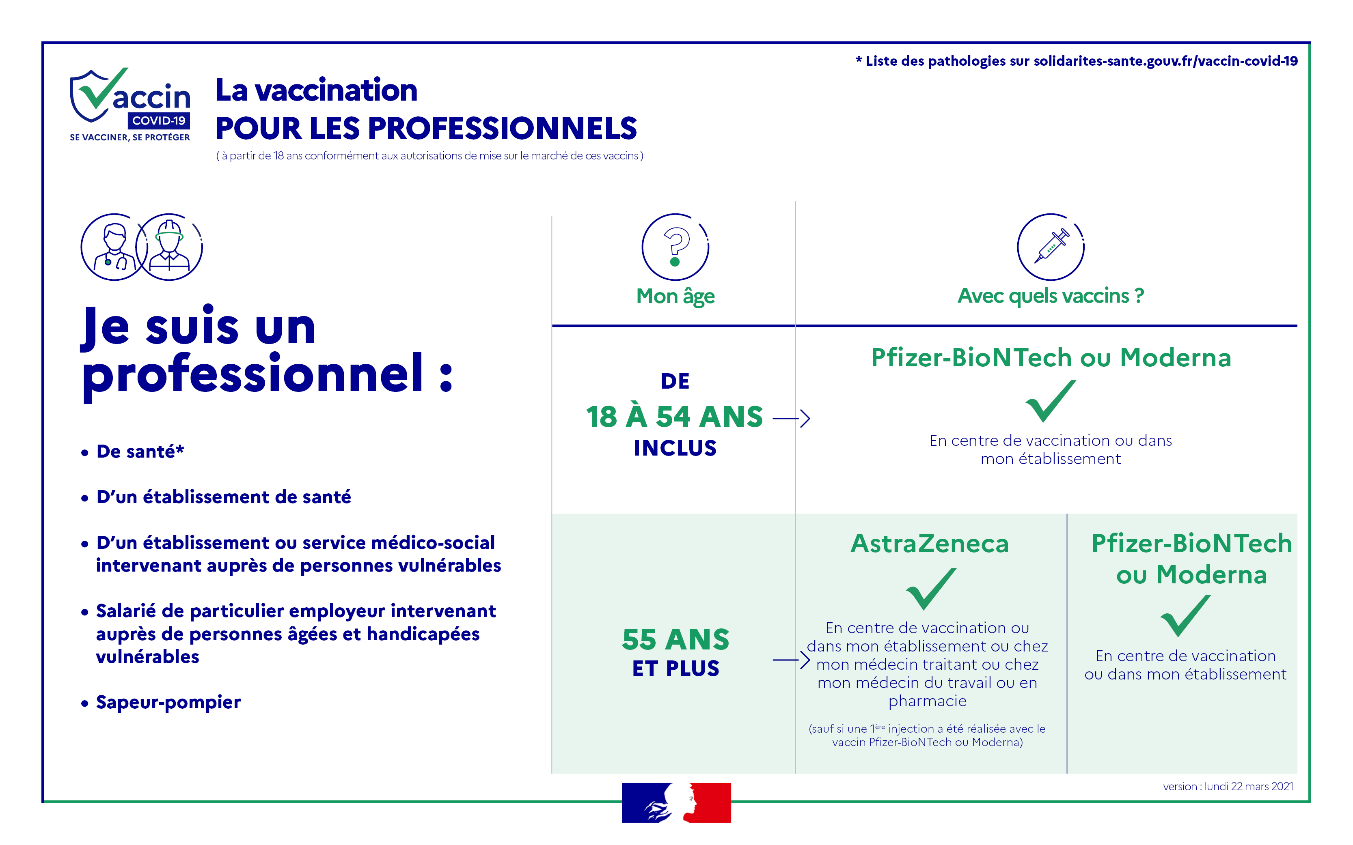 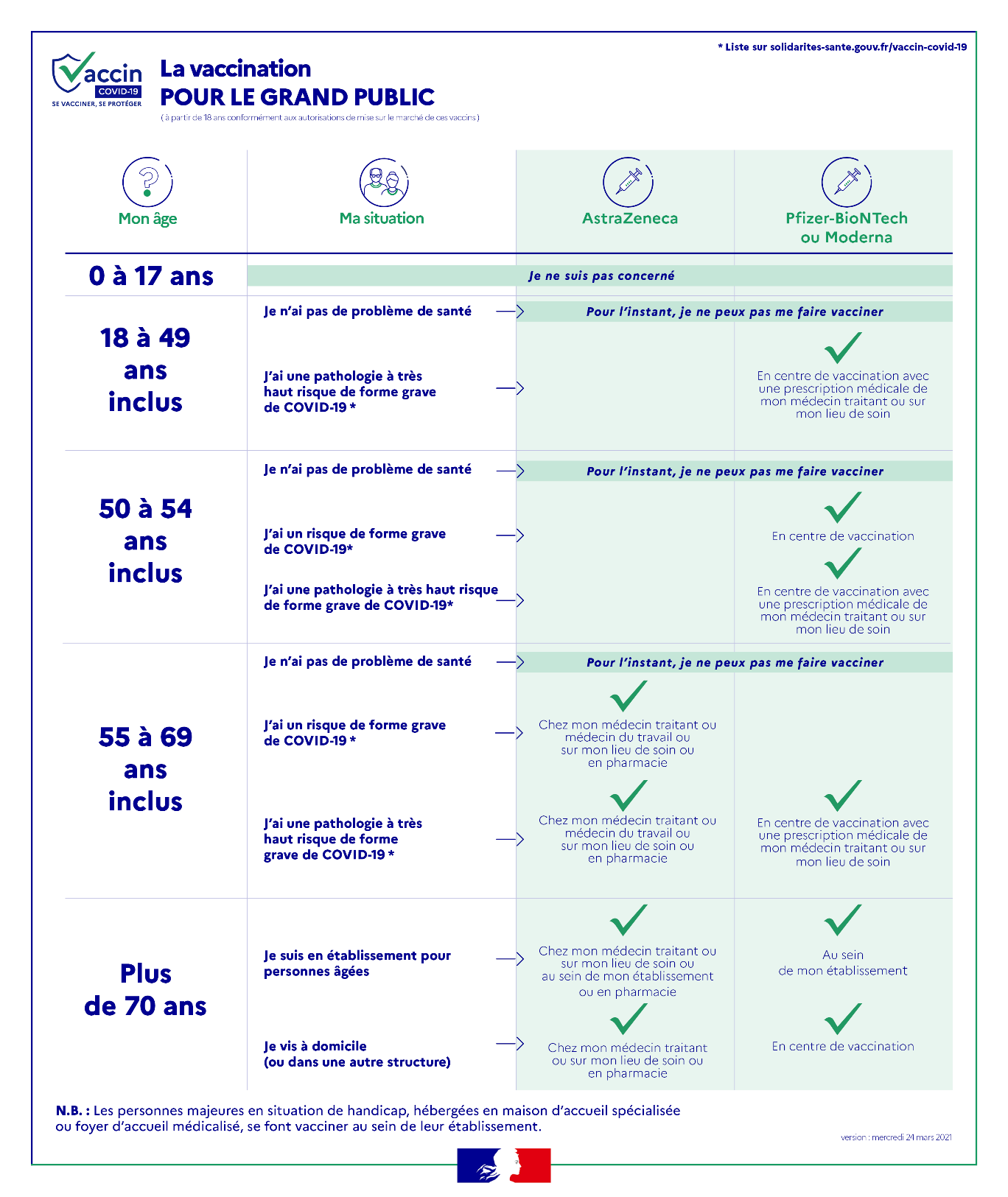 Contact presse : presse-dgs@sante.gouv.frDonnées provisoires Injections des dernières 24 heuresCumul au mois de marsCumul total (depuis le 27 décembre 2020)1ères  injections318 3744 168 6327 168 4372èmes injections44 927989 2712 610 990Total363 3015 157 9039 779 427